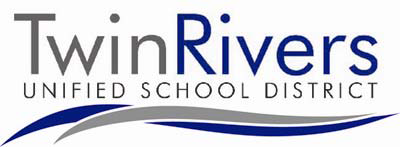 Письменное разрешение родителей для консультационных услуг Дата:Уважаемы(й)(е) родител(ь)(и)/опекун(ы):Вашему ребенку ____________________________ было предложено принять участие в нашей школьной программе по консультированию студентов.  Американская школьная ассоциация канцлеров (ASCA) поддерживает деятельность школьных канцлеров, направленную на то, чтобы помочь студентам сосредоточиться на академическом, профессиональном и социально/эмоциональном развитии. Консультационные услуги могут быть предоставлены индивидуально или в группе в течение школьного дня аккредитованным школьным канцлером TRUSD округа, социальным работником школы или стажером.  Пожалуйста, обратите внимание, что продолжительность услуг будет варьироваться в зависимости от конкретной группы и/или индивидуальных потребностей. Если вы заинтересованы, чтобы ваш ребенок получал такие услуги, просьба заполнить и вернуть разрешение ниже.Если у вас возникли какие-либо вопросы или вы бы хотели поулчить более подробную информацию, пожалуйста, свяжитесь со мной.Фамилия и имя канцлера _________________________________ Школа____________________________ Телефон___________________________ Email _____________________________ Пожалуйста, отметьте галочкой ваше решение, распишитесь в указаном месте и возвратите это разрешение как можно скорее.  Ваш ребенок_____________________________  был направлен на получение консультационных услуг.____	ДА, я даю разрешение на предоставление индивидуальных/групповых консультационных услуг моему ребенку.____	НЕТ, я не даю разрешение на предоставление индивидуальных/групповых консультационных услуг моему ребенку.____________________________________				______________________________Фамилия и имя ребенка						Учитель/класс_____________________________________				________________Подпись родителя/опекуна						ДатаПожалуйста, обратите внимание, что услуги канцлера являются конфиденциальными. Physical Address: 5115 Dudley Blvd.  McClellan, CA 95652 Mailing Address: 3222 Winona Way  North Highlands, CA 95660 (916) 566-1600 www.twinriversusd.org 